SISTEMAS DE ECUACIONES (REPASO)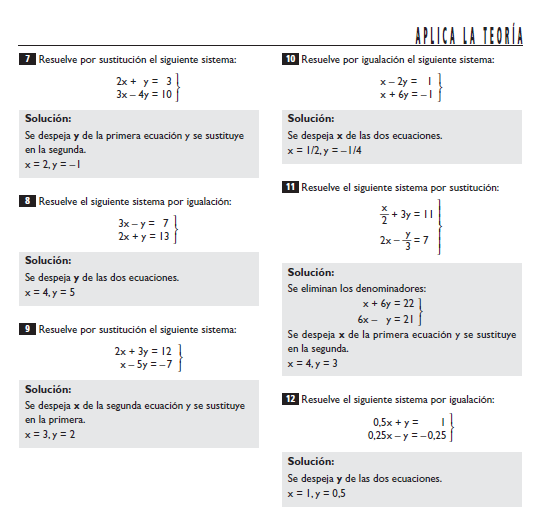 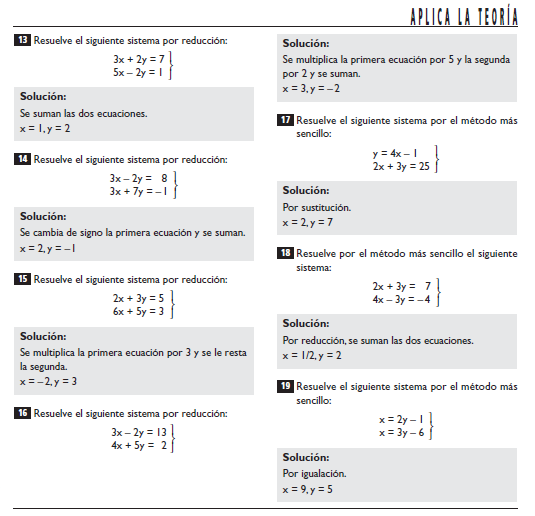 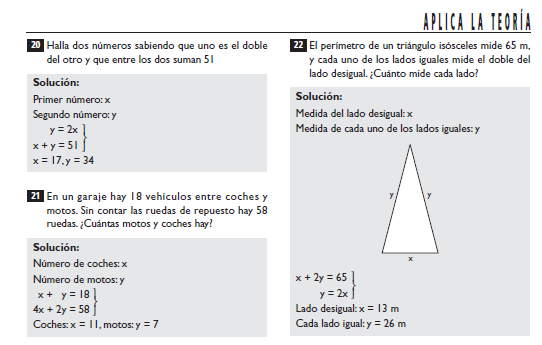 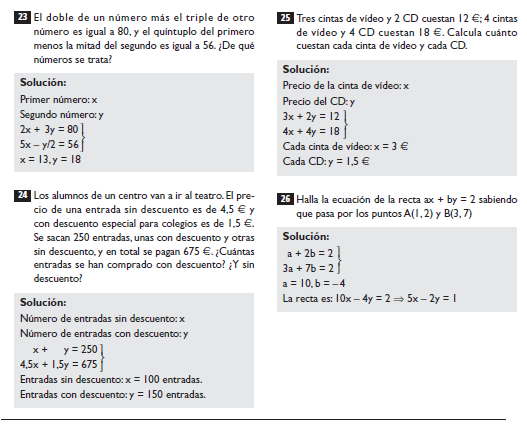 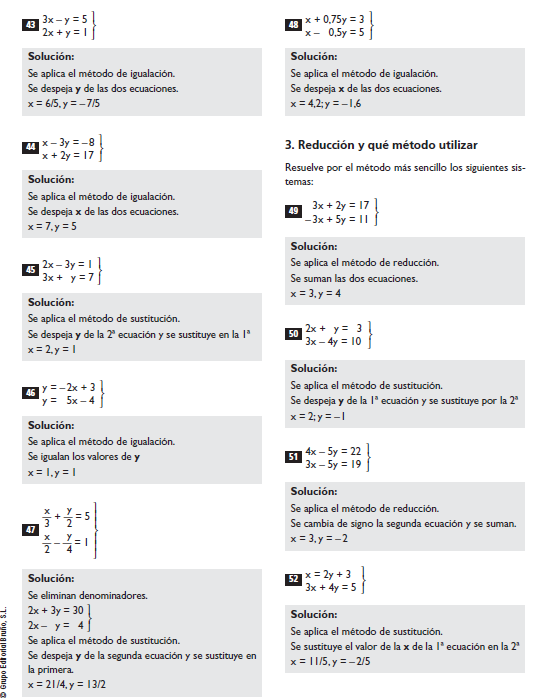 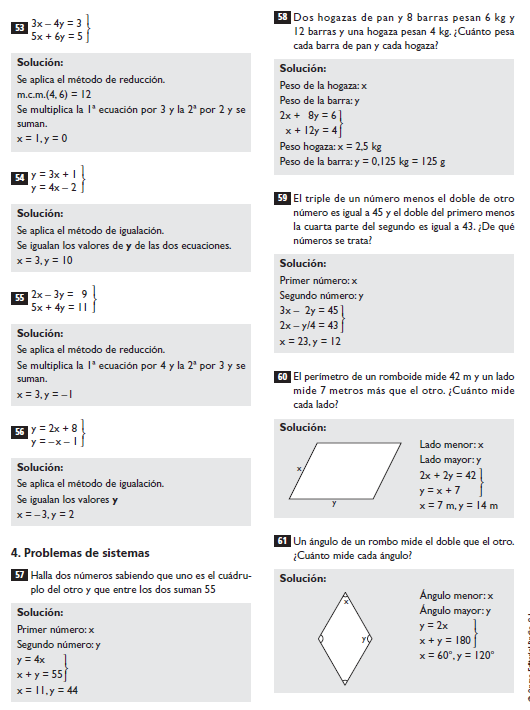 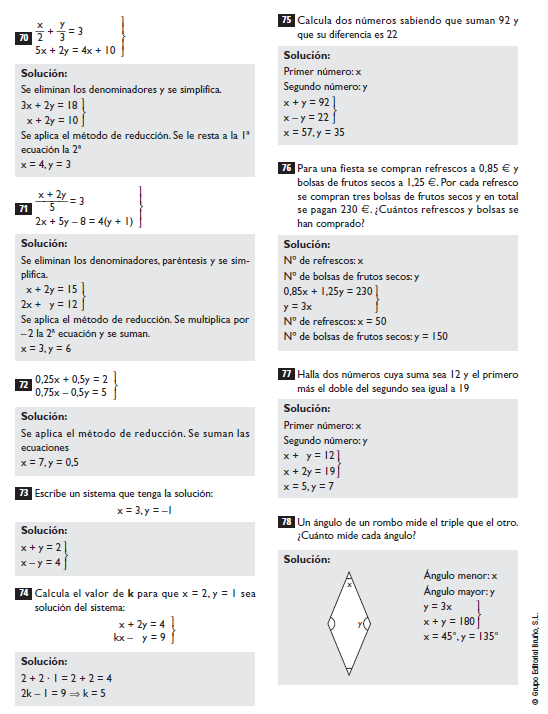 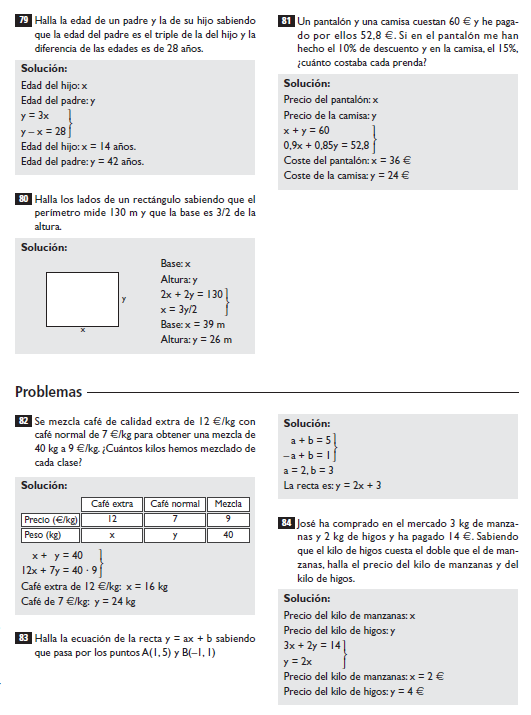 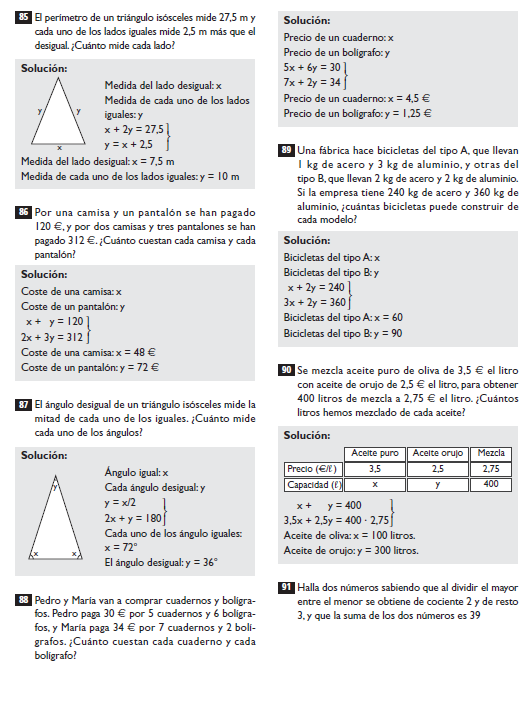 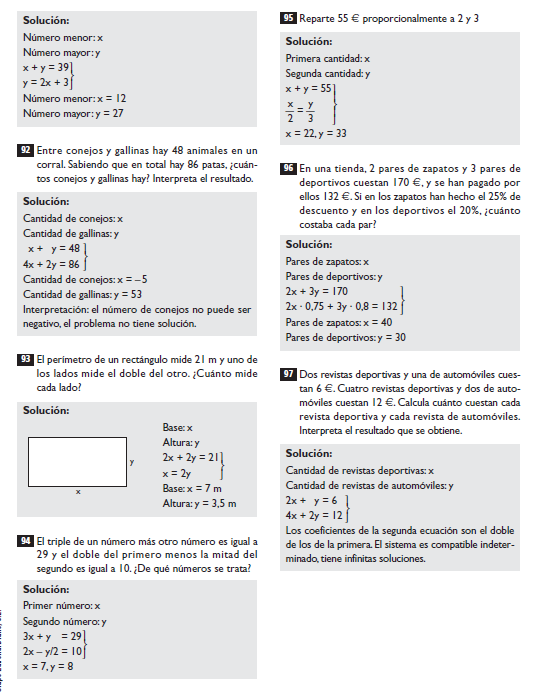 